Chairperson’s signature	Date________________________________	__________________________Appendix 1Lenten Gifts for Sick Parishioners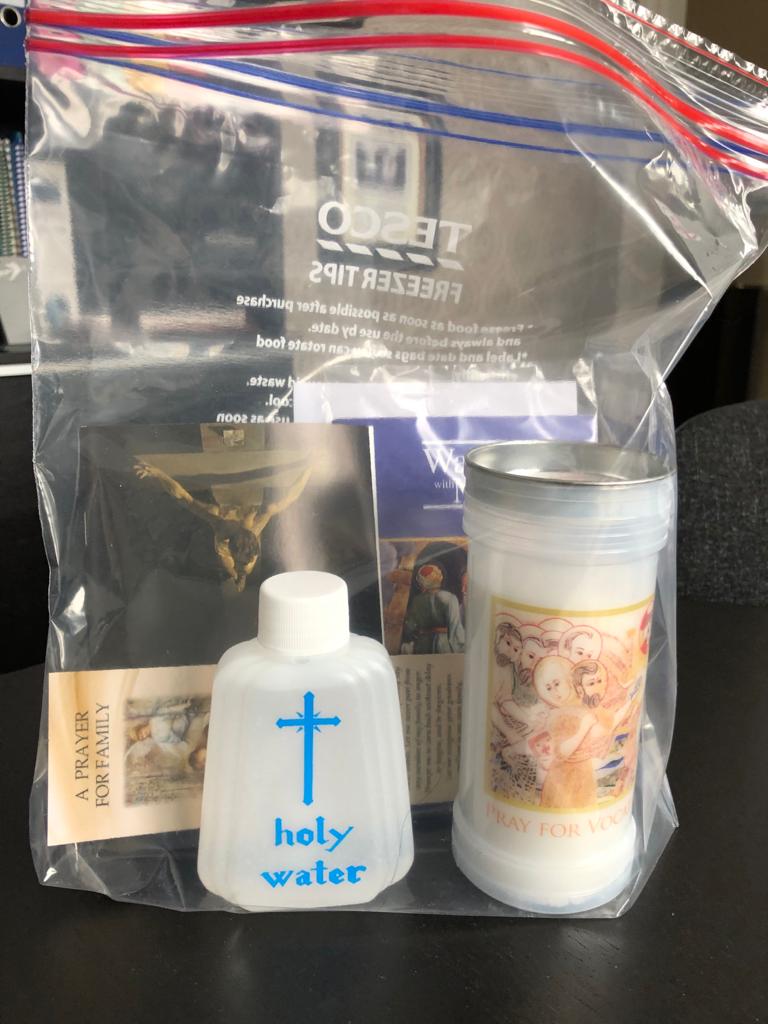 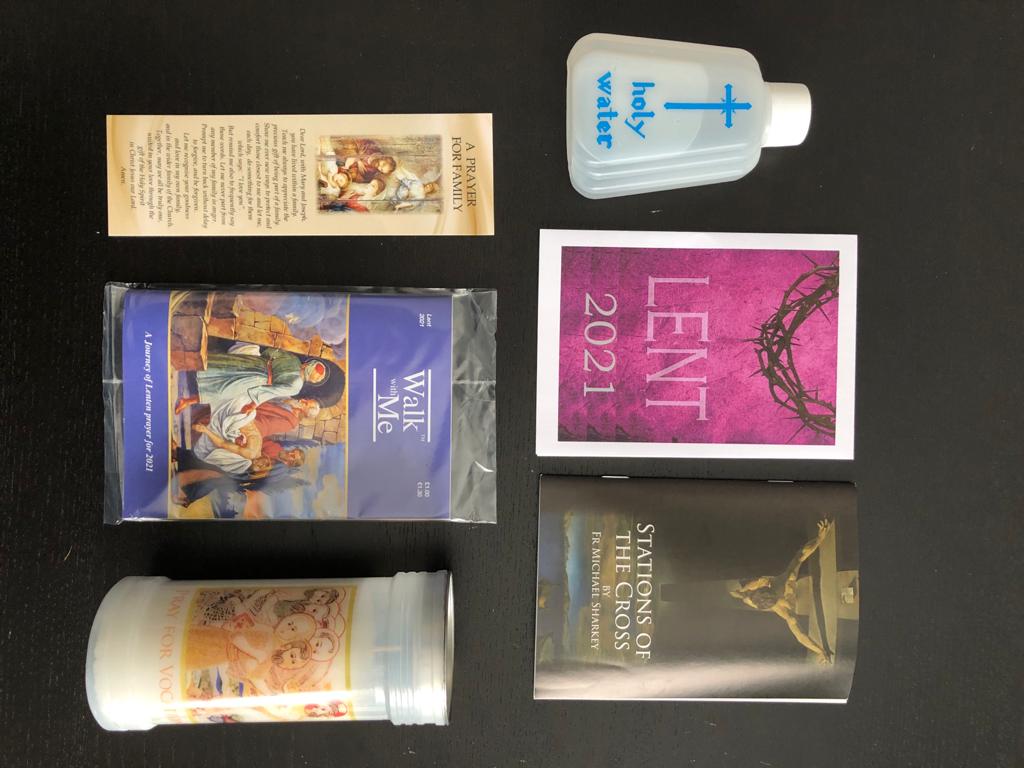 LOCATION: Parish ZoomTIME STARTED:  19.00            TIME FINISHED:  21.00LOCATION: Parish ZoomTIME STARTED:  19.00            TIME FINISHED:  21.00Present: Fr Michael Sheehan, Angela Brady, Maire McGrady, Kristin Neeson, Ollyn O’Neill, Pascal McCulla, Niall Cullen, Aidan WalkerPresent: Fr Michael Sheehan, Angela Brady, Maire McGrady, Kristin Neeson, Ollyn O’Neill, Pascal McCulla, Niall Cullen, Aidan WalkerApologies: Patrice Mahon, Martin McLaughlinApologies: Patrice Mahon, Martin McLaughlinItem 1     Opening PrayerItem 1     Opening PrayerPascal led the Opening PrayerItem 2     Minutes of Last Meeting Item 2     Minutes of Last Meeting                Notes of DiscussionAction/sMinutes of September meeting agreed. Aidan to arrange loading to websiteItem 3   Synodal ProcessItem 3   Synodal Process               Notes of DiscussionAction/sThe members discussed the recently published Synodal information from the Vatican and how a “Listening Process” might be used to gather inputs from parishioners including the disengaged, marginalised and minority groups within Drumbo & Carryduff.Two listening sessions will be held as an initial step.  These are planned for 13 Nov - F2F in Parish Hall and 15 Nov - via Zoom.Angela will circulate suggested text to be read out at Masses and published on the website and on Facebook. Kristin, Maire and Ollyn volunteered as note takers for the sessions.A prep meeting will be held on 8 November – Aidan to invite all members Angela to circulate wording for listening events.Fr Michael to publish events on website and facebook.Fr M to arrange for sessions to be highlighted at all Masses.Fr Michael to book Parish Hall for 13th Nov.Item 4	Options for Future PPC Zoom EventsNotes of DiscussionAngela reported that we expect to be notified about HET speaker in December in advance of a Holocaust Remembrance event in Jan.Arrangements for further speakers will be discussed in January 22. Item 5	Highway To Health Notes of DiscussionFr Michael updated members about GAA plans for a “Highway to Health” and the steps being discussed with the parish re facilitating access and the relocation of young trees that may be required.Item 6  Succession PlanningCarried ForwardDate of Next MeetingMonday 8 November 2021   7.30 – 9.00pm